UGA: Ecologyto request a delegatefor EMPLOYEE Travel Authorizations, Travel Reimbursements and Non-Travel Reimbursements(set up required once unless Ecology delegates are updated)Only you can request someone to serve as a delegate on your behalf.Within UGA Financial Management, click the TE Profile & Delegation tile.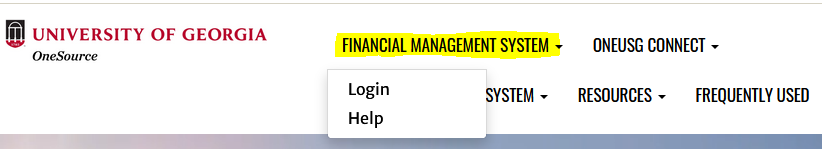 On the Authorize Users page, click the + sign to add a new row.In this new row, within the Authorized User ID field, enter the MyID of the employee(s) to which you wish to delegate authority.Please assign the following as delegates. The front office provides back up for each other.Joanne Greenway (MyID: greenway)Elizabeth ‘Leslie’ Sitz (MyID: lsitz)Amberly Tankersley (MyID: ak34528)Laura Leachman (MyID: ll54883)Jennifer Mathews (MyID: jtm)Mica Turner (MyID: mturner)Under Expense Document Type, select Travel Authorization.Under Authorization Level, select Edit & Submit.Click the + sign to add a new row again.In this new row, within the Authorized User ID field, enter the MyID of the employee(s) to which you wish to delegate authority.Please assign the following as delegates. The front office provides back up for each other. Joanne Greenway (MyID: greenway)Elizabeth ‘Leslie’ Sitz (MyID: lsitz)Amberly Tankersley (MyID: ak34528)Laura Leachman (MyID: ll54883)Jennifer Mathews (MyID: jtm)Mica Turner (MyID: mturner)Under Expense Document Type, select Expense Report.Under Authorization Level, select Edit.Click the Save button to save your delegate selections.